                                          FOTODOKUMENTÁCIA „Výmena okien v budove archívu a osadenie interiérových žalúzií“Celkový pohľad na miesto rekonštrukcie 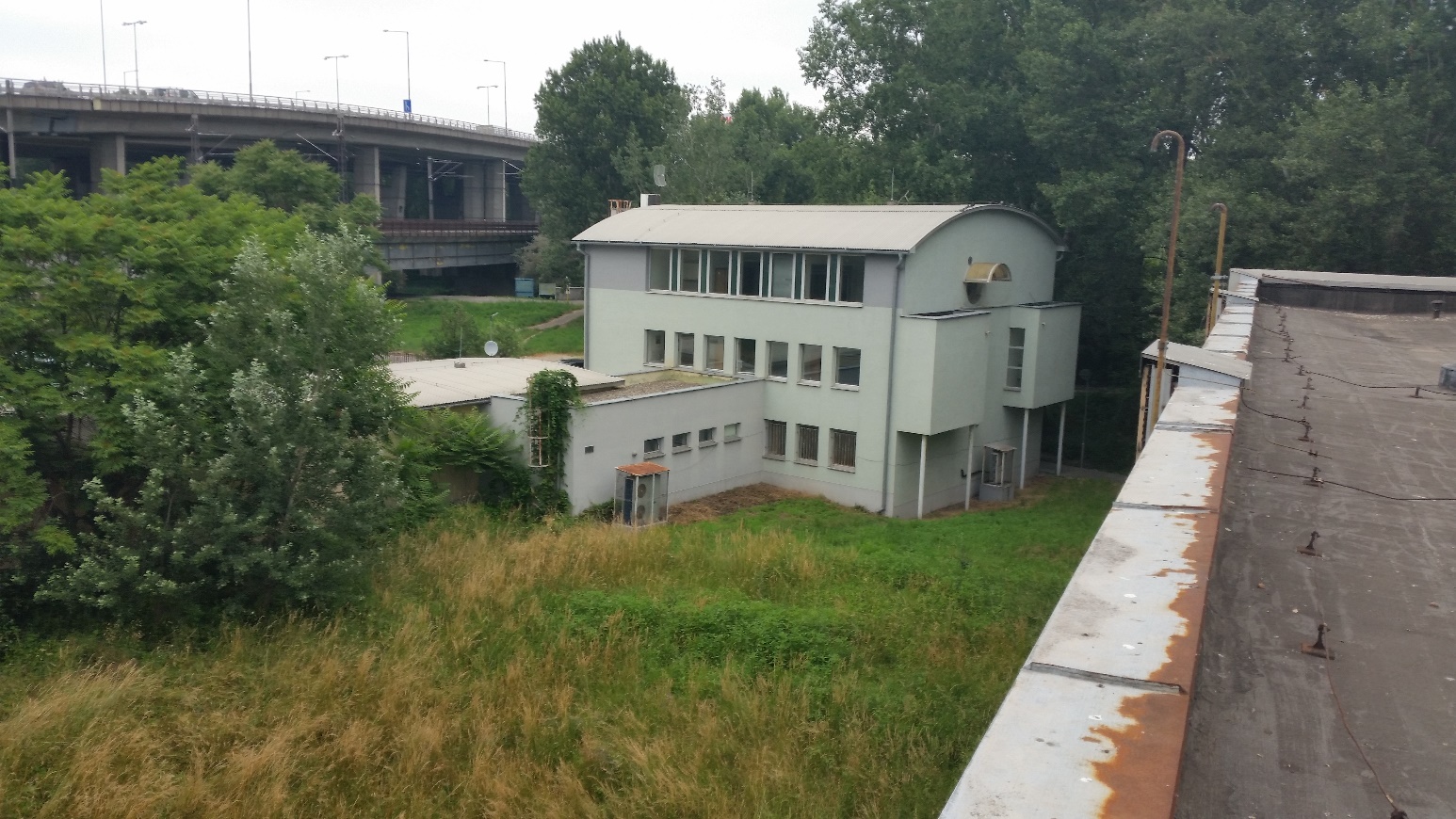 pohľad na dvojicu okien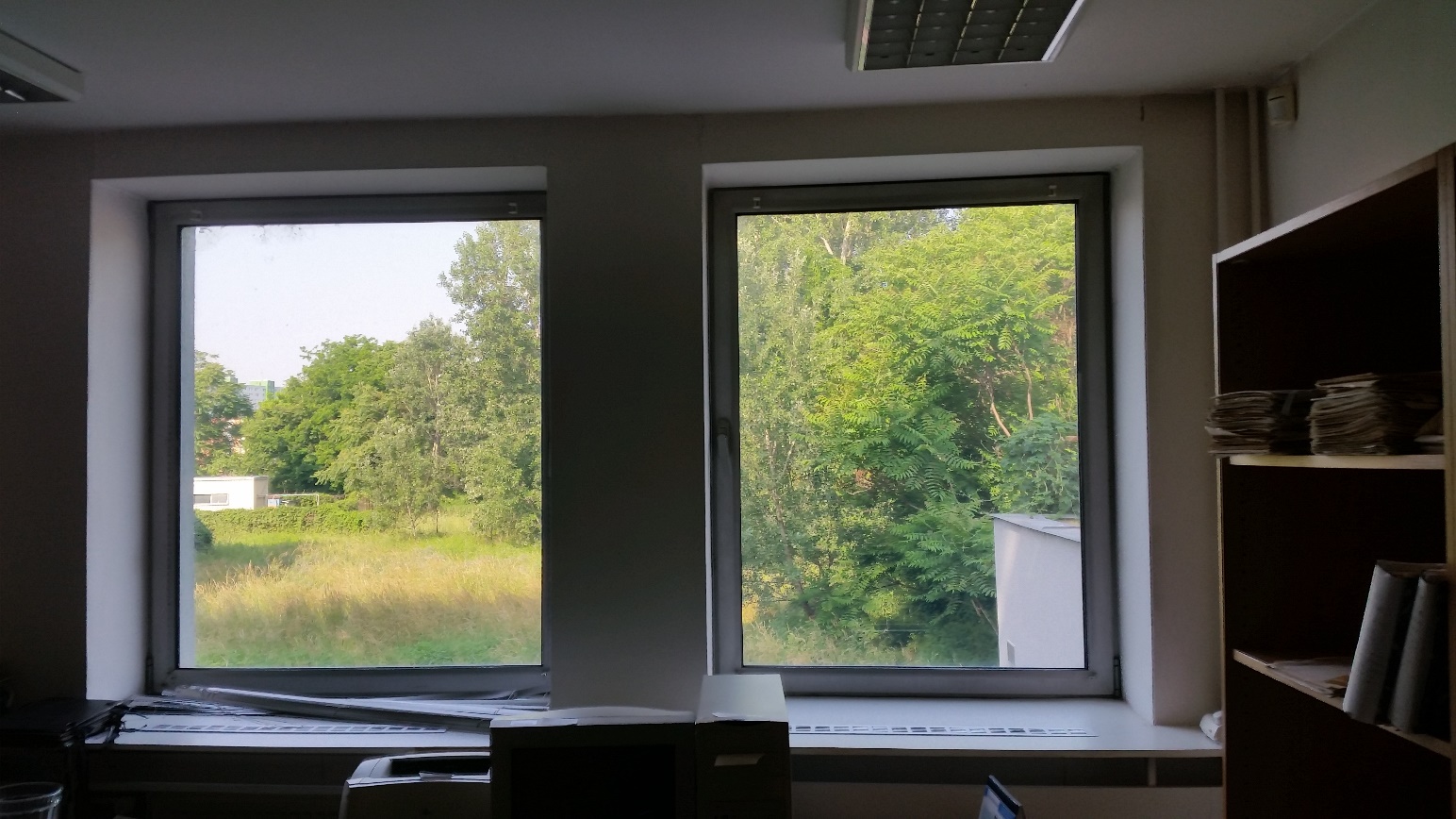 pohľad na okno z vonku – vonkajší parapet ostáva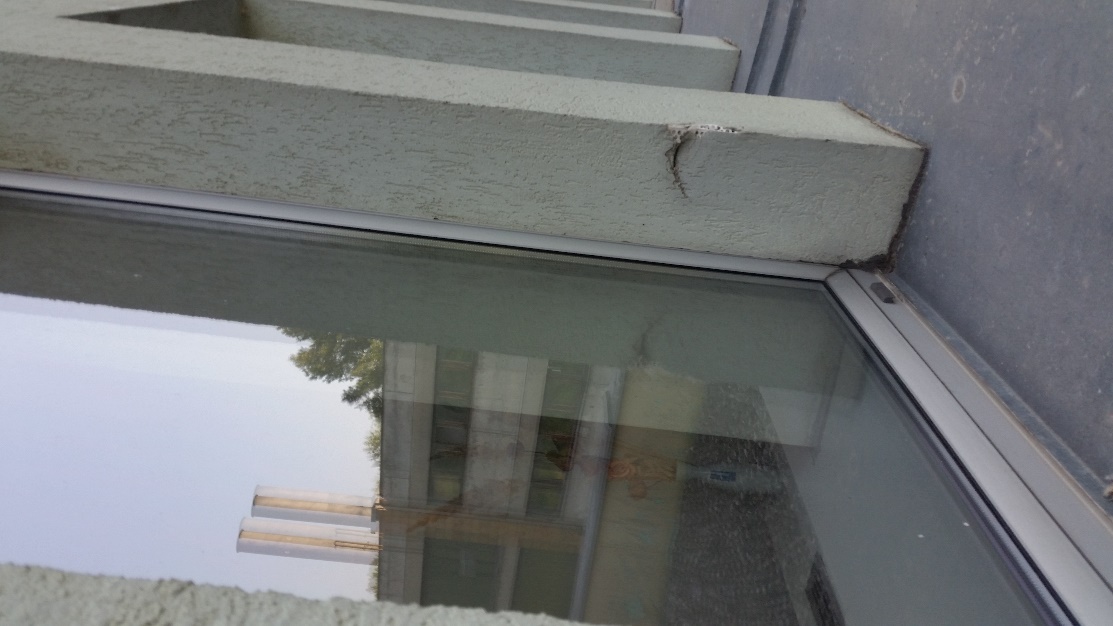 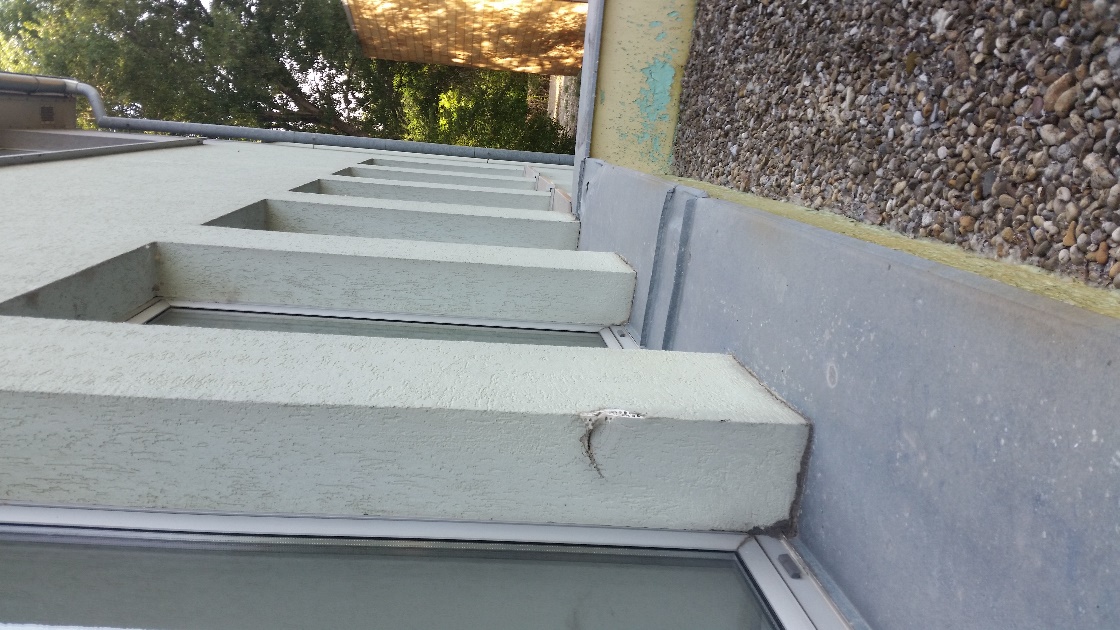 pohľad na okno – vnútorný parapet ostáva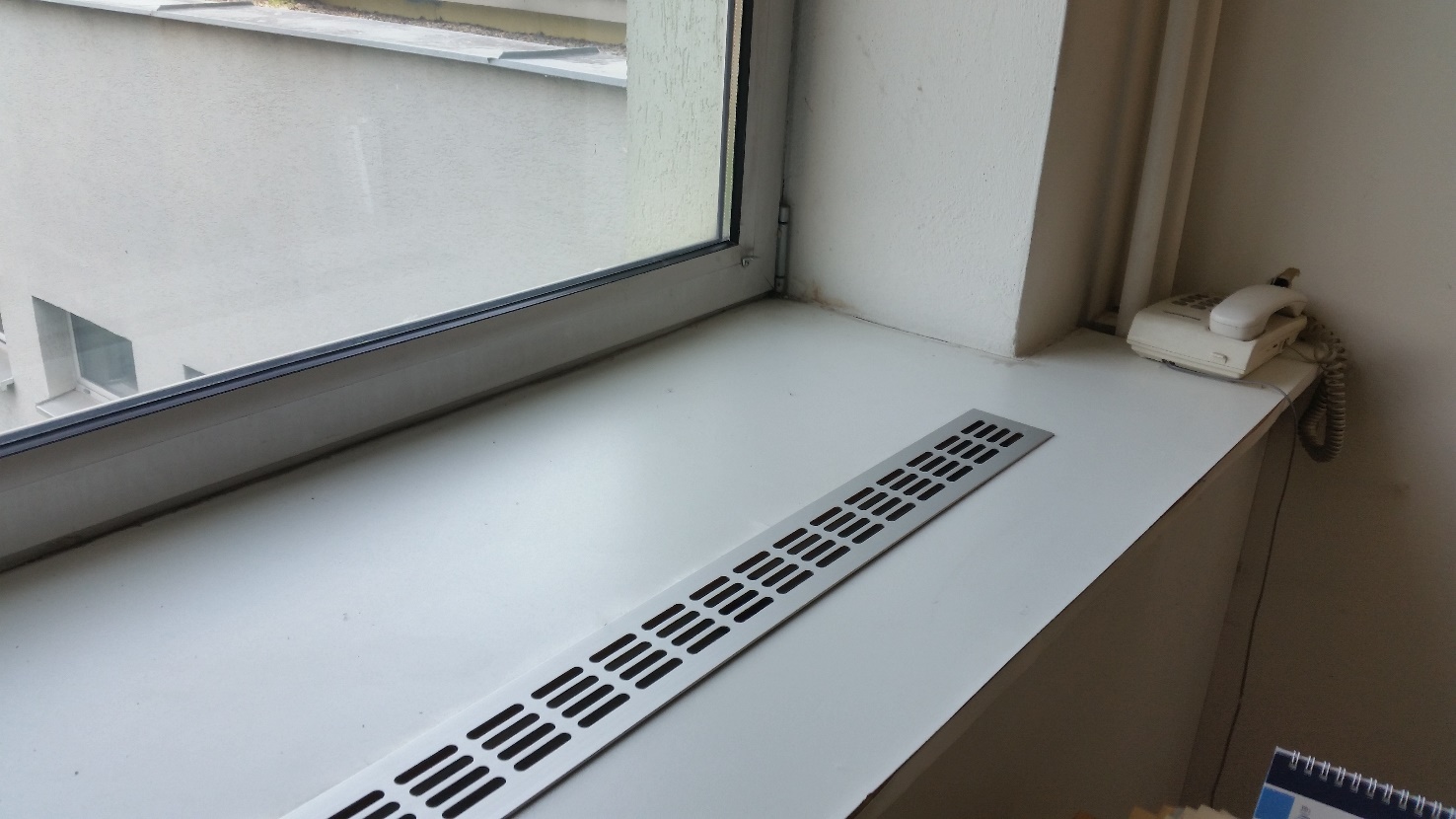 pohľad na okno z vnútra – železobetónový preklad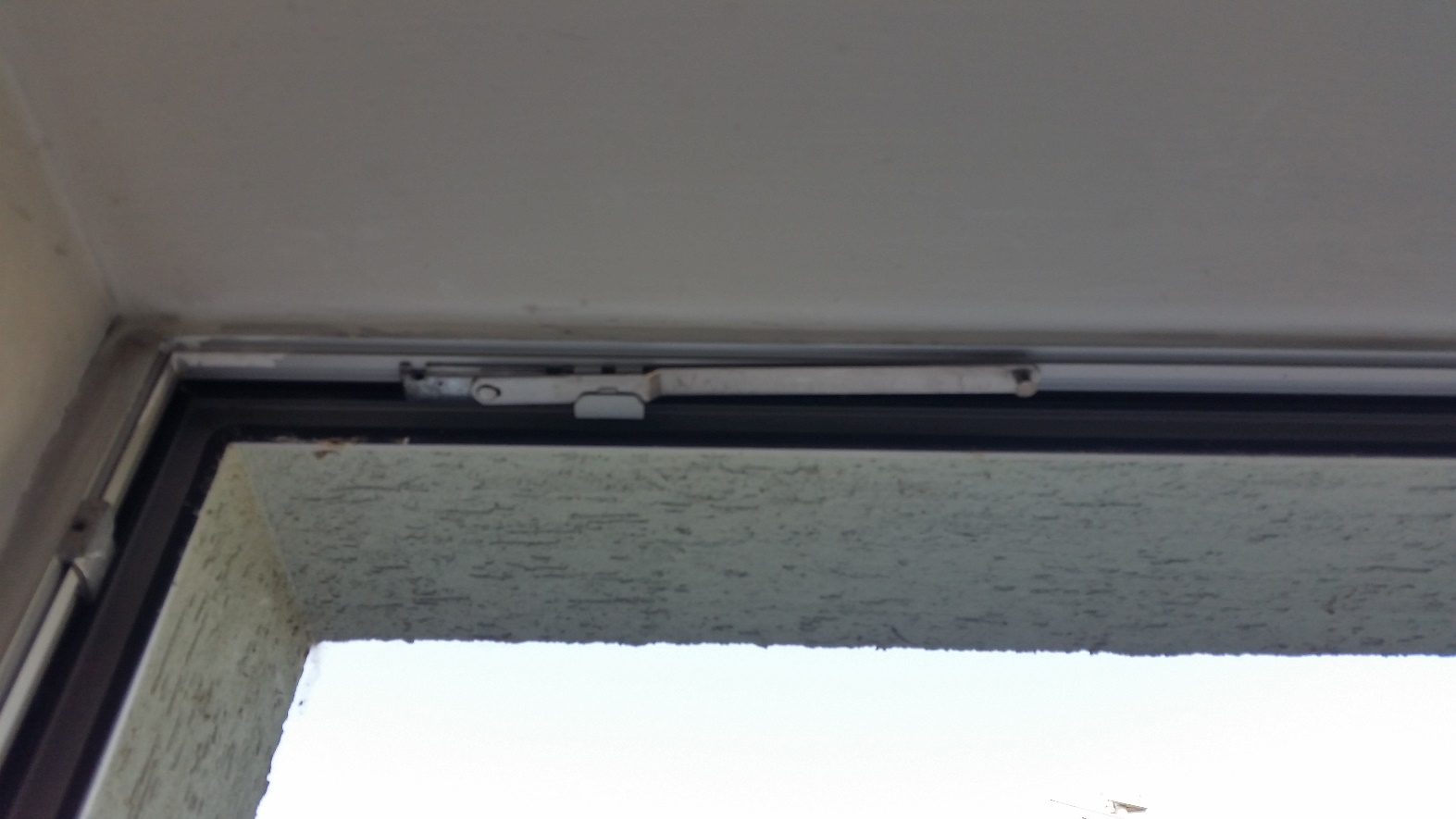 pohľad na okno z vnútra – pôvodný rám ostáva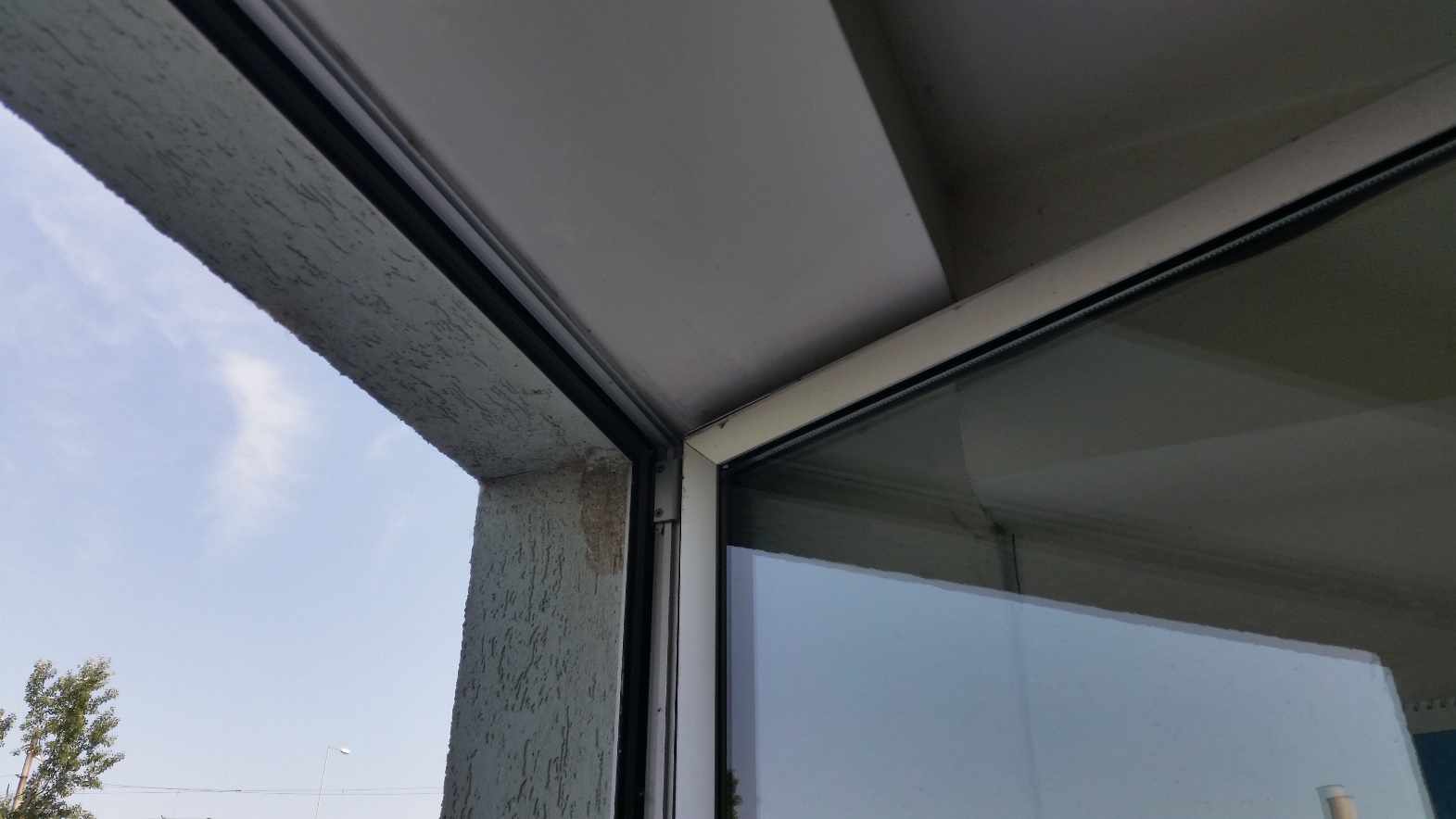 pohľad na krídlo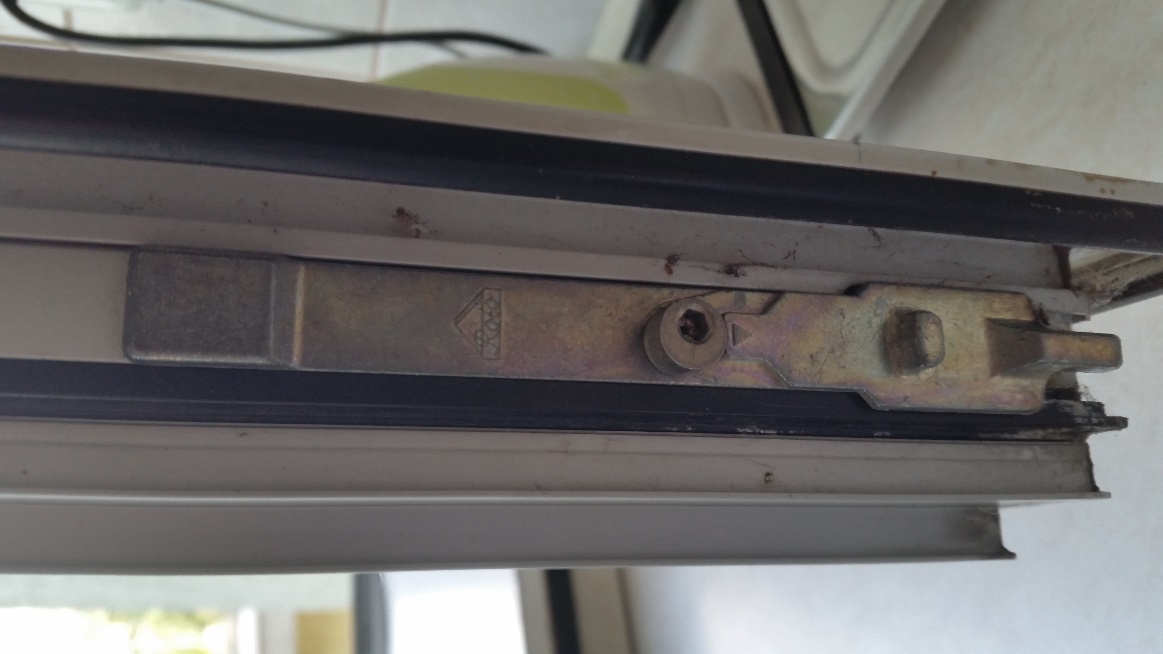 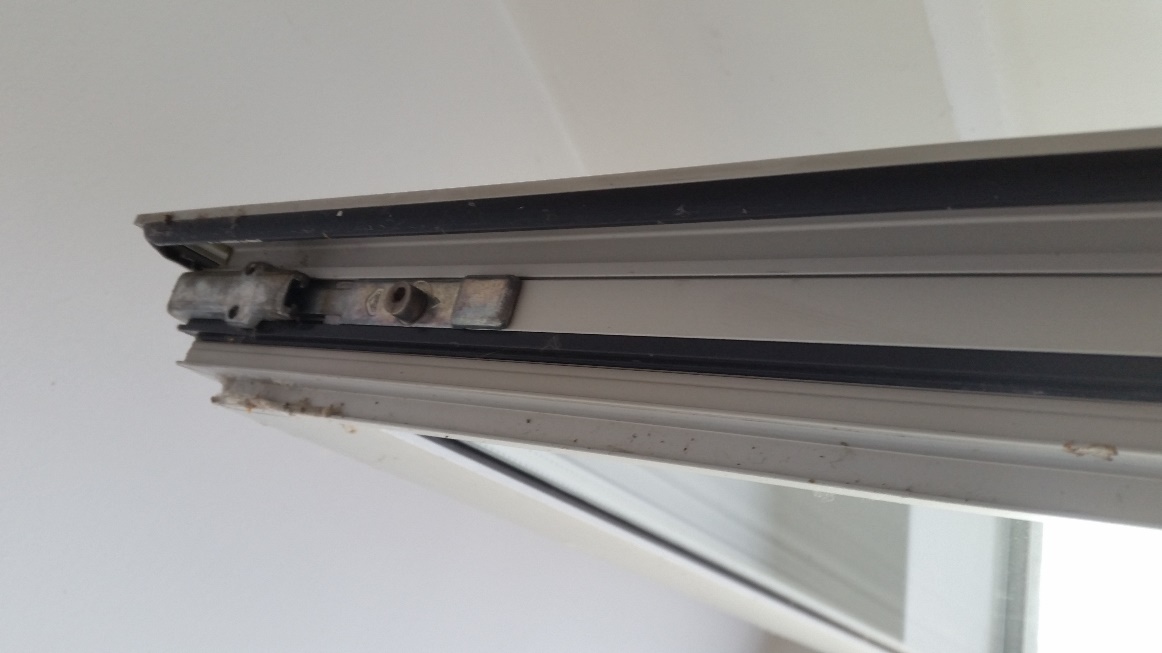 